ПОСТАНОВЛЕНИЕАДМИНИСТРАЦИИ ГЕОРГИЕВСКОГО ГОРОДСКОГО ОКРУГАСТАВРОПОЛЬСКОГО КРАЯ30 октября 2017 г.                        г. Георгиевск                                          № 1911Об утверждении Порядка определения значений нормативных затрат на оказание муниципальных услуг в сфере культуры муниципальными бюджетными учреждениями  Георгиевского городского округа Ставропольского края на очередной финансовый год и плановый периодВ соответствии с пунктом 4 статьи 69.2 Бюджетного кодекса Российской Федерации, на основании постановления администрации Георгиевского городского округа Ставропольского края от 23 октября 2017 г. №1816 «Об утверждении порядка формирования и финансового обеспечения выполнения муниципального задания в отношении муниципальных учреждений Георгиевского городского округа Ставропольского края», на основании статей 57, 61 Устава Георгиевского городского округа Ставропольского края, администрация Георгиевского городского округа Ставропольского краяПОСТАНОВЛЯЕТ: Утвердить прилагаемый Порядок определения значений нормативных затрат на оказание муниципальных услуг в сфере культуры муниципальными бюджетными учреждениями Георгиевского городского округа Ставропольского края на очередной финансовый год и плановый период. Признать утратившим силу постановление администрации города Георгиевска Ставропольского края от 31 мая 2016 г.  № 742 «Об утверждении Порядка определения значений нормативных затрат на оказание муниципальных услуг в сфере культуры муниципальными бюджетными учреждениями города Георгиевска на очередной финансовый год и плановый период».  Контроль за выполнением настоящего постановления возложить на заместителя главы администрации Георгиевского городского округа Ставропольского края. Логинову Ю.В. Настоящее постановление вступает в силу со дня его подписания.Исполняющий полномочия Главы Георгиевского городского округа Ставропольского края - первый заместитель главы администрации Георгиевского городского округа Ставропольского края                                                                А.П.КлименченкоПроект вносит заместитель главы администрации                                                                                                            Ю.В.ЛогиноваПроект визируют:заместитель главы администрации -начальник финансового управления администрации                                                                              И.И.Дубовикованачальник отдела общего делопроизводстваи протокола администрации                                                             С.А.Воробьевисполняющая обязанности начальникаправового управления администрации                                                 И.В.КельмПроект подготовлен управлением культуры и туризма администрации                                                                                                             С.В.УмеренкоУТВЕРЖДЕНпостановлением администрации Георгиевского городскогоокруга Ставропольского краяот 30 октября 2017 г. № 1911ПОРЯДОКопределения значений нормативных затрат на оказание муниципальных услуг в сфере культуры муниципальными бюджетными учреждениямиГеоргиевского городского округа Ставропольского края на очереднойфинансовый год и плановый периодI. Общие положенияНастоящий Порядок определения значений нормативных затрат на оказание муниципальных услуг в сфере  культуры муниципальными учреждениями  Георгиевского городского округа Ставропольского края (далее – Порядок) разработан с учётом Общих требований к определению нормативных затрат государственных (муниципальных) услуг в сфере культуры, кинематографии, архивного дела, применяемых при расчете объёма финансового обеспечения выполнения государственного (муниципального) задания на оказание государственных (муниципальных) услуг (выполнение работ) государственным (муниципальным) учреждением, утвержденных приказом Министерством культуры РФ от 09.06.2015 № 1762, в соответствии с положениями абзаца второго пункта 4 статьи 69.2 Бюджетного кодекса Российской Федерации.Порядок устанавливает правила определения нормативных затрат на оказание муниципальных услуг в сфере культуры, применяемых при расчете объема финансового обеспечения выполнения муниципального задания на оказание муниципальных услуг муниципальными учреждениями Георгиевского городского округа Ставропольского края (далее – нормативные затраты).Нормативные затраты на оказание муниципальной услуги в сфере культуры определяются:исходя из содержащейся в базовом (отраслевом) перечне государственных и муниципальных услуг и работ, утвержденным Министерством культуры РФ по виду деятельности культура, кинематография, архивное дело  (далее – базовый (отраслевой) перечень), информации о единице показателя, характеризующего объем муниципальнойуслуги, и  показателей, отражающих содержание и (или) условия (формы) оказания муниципальной услуги (далее – показатели отраслевой специфики); на основе базового норматива затрат на оказание муниципальной услуги в сфере культуры и корректирующих коэффициентов к базовому нормативу затрат на оказание муниципальной услуги в сфере культуры, определяемых в соответствии с настоящим Порядком.Нормативные затраты на оказание муниципальной услуги в сфере культуры, рассчитанные с соблюдением Порядка, не должны приводить к превышению объёма бюджетных ассигнований, предусмотренных решением о бюджете на очередной финансовый год и плановый период, на финансовое обеспечение выполнения муниципального задания. 3. Базовый норматив затрат на оказание  муниципальной  услуги в сфере культуры состоит из базового норматива затрат, непосредственно связанных с оказанием муниципальной услуги в сфере культуры, и базового норматива затрат на общехозяйственные нужды на оказание муниципальной услуги в сфере культуры. 4. В базовый норматив затрат, непосредственно связанных с оказанием муниципальной услуги в сфере культуры, включаются: затраты на оплату труда с начислениями на выплаты по оплате труда работников, непосредственно связанных с оказанием муниципальной услуги в сфере культуры, включая страховые взносы в Пенсионный фонд Российской Федерации, Фонд социального страхования Российской Федерации и Федеральный фонд обязательного медицинского страхования, страховые взносы на обязательное социальное страхование от несчастных случаев на производстве и профессиональных заболеваний, в соответствии с трудовым законодательством Российской Федерации и иными нормативными правовыми актами, содержащими нормы трудового права (далее – начисления на выплаты по оплате труда); затраты на приобретение материальных запасов и особо ценного движимого имущества, потребляемых (используемых) в процессе оказания муниципальной услуги в сфере культуры с учётом срока полезного использования (в том числе затраты на арендные платежи); иные затраты, непосредственно связанные с оказанием муниципальной услуги в сфере культуры. 5. В базовый норматив затрат на общехозяйственные нужды на оказание муниципальной услуги в сфере культуры включаются: затраты на коммунальные услуги; затраты на содержание объектов недвижимого имущества, необходимых для выполнения муниципального задания и для общехозяйственных нужд, в том числе на основании договора аренды (финансовой аренды) или договора безвозмездного пользования (далее – имущество, необходимое для выполнения муниципального задания (в том числе затраты на арендные платежи)); затраты на содержание объектов особо ценного движимого имущества, необходимого для выполнения муниципального задания (в том числе затраты на арендные платежи); затраты на приобретение услуг связи; затраты на приобретение транспортных услуг; затраты на оплату труда с начислениями на выплаты по оплате труда работников, которые не принимают непосредственного участия в оказании муниципальной услуги в сфере культуры; затраты на прочие общехозяйственные нужды. 6. Корректирующий коэффициент к базовому нормативу затрат на оказание муниципальной услуги в сфере культуры, применяется при расчете нормативных затрат на оказание муниципальной услуги в сфере культуры, и отражает отраслевую специфику муниципальной услуги в сфере культуры.7. При определении базового норматива затрат рассчитываются затраты, необходимые для оказания муниципальной услуги в сфере культуры, с соблюдением показателей качества оказания муниципальной услуги в сфере культуры, а также показателей отраслевой специфики, отраслевой корректирующий коэффициент при которых принимает значение равное «1». 8. При определении базового норматива затрат на оказание муниципальной услуги в сфере культуры применяются нормы, выраженные в натуральных показателях (рабочее время работников, материальные запасы, особо ценное движимое имущество, топливо, электроэнергия и другие ресурсы, используемые для оказания муниципальной услуги в сфере культуры) (далее – нормы, выраженные в натуральных показателях), установленные нормативными правовыми (муниципальными правовыми) актами, а также межгосударственными, национальными (государственными) стандартами Российской Федерации, строительными нормами и правилами, санитарными нормами и правилами, стандартами, порядками и регламентами оказания муниципальной  услуги в сфере культуры (далее – стандарт оказания услуги). При отсутствии норм, выраженных в натуральных показателях, установленных стандартом оказания услуги, в отношении  муниципальной услуги в сфере культуры, оказываемой муниципальными учреждениями, нормы, выраженные в натуральных показателях, определяются на основе анализа и усреднения показателей деятельности муниципального учреждения, которое имеет минимальный объём затрат на оказание единицы муниципальной услуги в сфере культуры при выполнении требований к качеству оказания муниципальной услуги в сфере культуры, отраженных в базовом (отраслевом) перечне (далее – метод наиболее эффективного учреждения), либо на основе медианного значения по муниципальным учреждениям, оказывающим муниципальную услугу в сфере культуры (далее – медианный метод). Для каждой муниципальной услуги выбирается один из методов. При отсутствии норм, выраженных в натуральных показателях, установленных стандартом оказания услуги, используются  методы, указанные в абзаце втором настоящего пункта, либо иным методом, отличным от метода, указанного в абзаце втором настоящего пункта, в соответствии с настоящим Порядком (далее – иной метод). Значения норм, выраженных в натуральных показателях, установленных стандартом оказания услуги, либо методом наиболее эффективного учреждения, либо медианным методом, либо иным методом (далее – натуральная норма), необходимых для определения базового норматива затрат на оказание муниципальной  услуги в сфере культуры, определяются по каждой муниципальной  услуге в сфере культуры с указанием ее наименования и уникального номера реестровой записи из базового (отраслевого) перечня. 9. Значения базового норматива затрат на оказание  муниципальной  услуги в сфере культуры и корректирующих коэффициентов к базовому нормативу затрат на оказание муниципальной услуги в сфере культуры утверждаются с учетом положений пунктов 10, 11 настоящего Порядка. 10. Значение базового норматива затрат на оказание муниципальной услуги в сфере культуры с указанием ее наименования и уникального номера реестровой записи из базового (отраслевого) перечня, утверждается общей суммой, в том числе в разрезе: суммы затрат на оплату труда с начислениями на выплаты по оплате труда работников, непосредственно связанных с оказанием муниципальной услуги в сфере культуры; суммы затрат на коммунальные услуги и содержание объектов недвижимого имущества, необходимого для выполнения муниципального задания (в том числе затраты на арендные платежи). При утверждении значения базового норматива затрат на оказание муниципальной услуги в сфере культуры, оказываемой муниципальным учреждением, дополнительно указывается информация о натуральных нормах, необходимых для определения базового норматива затрат на оказание муниципальной услуги в сфере культуры, согласно приложению к настоящему Порядку. При утверждении значения базового норматива затрат на оказание муниципальной услуги в сфере культуры, оказываемой муниципальным учреждением, указывается информация о натуральных нормах, необходимых для определения базового норматива затрат на оказание муниципальной услуги в сфере культуры, включающая наименование натуральной нормы, ее значение и источник указанного значения (нормативный правовой акт (вид, дата, номер), утверждающий стандарт оказания услуги в сфере культуры, а при его отсутствии слова «Метод наиболее эффективного учреждения», либо слова «Медианный метод», либо слова «Иной метод»). 11. Значение отраслевого корректирующего коэффициента утверждается по каждой муниципальной услуге в сфере культуры с указанием ее наименования и уникального номера реестровой записи из базового (отраслевого) перечня, а также наименования показателя отраслевой специфики. 12. Нормативные затраты на оказание муниципальной услуги в сфере культуры муниципальными учреждениями рассчитываются в соответствии с  настоящим Порядком. II. Порядок расчета нормативных затрат на оказаниемуниципальной услуги в сфере культуры, применяемых при расчетеобъёма финансового обеспечения выполнения муниципального задания13. Нормативные затраты на оказание i-ой муниципальной услуги в сфере культуры (Ni) (далее – i-ая муниципальная услуга) рассчитываются по следующей формуле: (1) ,  где:  - базовый норматив затрат на оказание i-ой муниципальной услуги;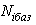 - отраслевой корректирующий коэффициент.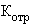 Базовый норматив затрат на оказание i-ой муниципальной услуги рассчитывается по следующей формуле: (2) , где: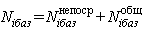 - базовый норматив затрат, непосредственно связанных с оказанием i-ой муниципальной услуги;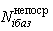 - базовый норматив затрат на общехозяйственные нужды на оказание i-ой муниципальной услуги.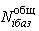 14. Базовый норматив затрат, непосредственно связанных с оказанием i-ой муниципальной услуги, рассчитывается по следующей формуле: (3) , где: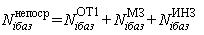 - затраты на оплату труда с начислениями на выплаты по оплате труда работников, непосредственно связанных с оказанием i-ой муниципальной услуги;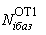 - затраты на приобретение материальных запасов и особо ценного движимого имущества, потребляемых (используемых) в процессе оказания i-ой муниципальной услуги с учетом срока полезного использования (в том числе затраты на арендные платежи);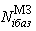 - иные затраты, непосредственно связанные с оказанием i-ой муниципальной услуги.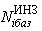 15. Затраты на оплату труда с начислениями на выплаты по оплате труда работников, непосредственно связанных с оказанием i-ой муниципальной услуги  (), рассчитываются по следующей формуле: (4) , где: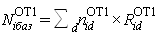 - значение натуральной нормы рабочего времени, затрачиваемого d-ым работником, непосредственно связанным с оказанием i-ой муниципальной услуги, на оказание i-ой муниципальной услуги;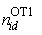 - размер повременной (часовой, дневной, месячной, годовой) оплаты труда (с учетом окладов (должностных окладов), ставок заработной платы, выплат компенсационного и стимулирующего характера) с начислениями на выплаты по оплате труда d-ого работника, непосредственно связанного с оказанием i-ой муниципальной услуги.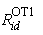 Размер повременной (часовой, дневной, месячной, годовой) оплаты труда с начислениями на выплаты по оплате труда d-ого работника, непосредственно связанного с оказанием i-ой муниципальной услуги, определяется исходя из годового фонда оплаты труда и годового фонда рабочего времени указанного работника с учетом применяемого при формировании проекта решения о бюджете на очередной финансовый год и плановый период прогнозного индекса потребительских цен на конец соответствующего года, определяемого в соответствии с прогнозом социально-экономического развития Георгиевского городского округа Ставропольского края. Годовой фонд оплаты труда и годовой фонд рабочего времени d-го работника, непосредственно связанного с оказанием i-ой муниципальной услуги, определяются в соответствии со значениями натуральных норм, применяемых согласно положениям пункта 8 настоящего Порядка. 16. Затраты на приобретение материальных запасов и особо ценного движимого имущества, потребляемых (используемых) в процессе оказания i-ой муниципальной услуги с учетом срока полезного использования (в том числе затраты на арендные платежи), в соответствии со значениями натуральных норм, определенных согласно пункту 8 настоящего Порядка, рассчитываются по следующей формуле: (5) , где: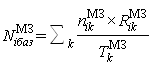 - значение натуральной нормы k-ого вида материального запаса/особо ценного движимого имущества, непосредственно используемого в процессе оказания i-ой муниципальной услуги;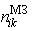 - стоимость k-ого вида материального запаса/особо ценного движимого имущества, непосредственно используемого в процессе оказания i-ой муниципальной услуги в соответствующем финансовом году;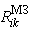 - срок полезного использования k-ого вида материального запаса/особо ценного движимого имущества.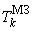 Стоимость k-ого вида материального запаса/особо ценного движимого имущества, непосредственно используемого в процессе оказания i-ой муниципальной услуги, определяется в соответствии с положениями пункта 26 настоящего Порядка.17. Иные затраты, непосредственно связанные с оказанием i-ой муниципальной услуги, в соответствии со значениями натуральных норм, определенных согласно пункту 8 настоящего Порядка, рассчитываются по следующей формуле: (6) , где: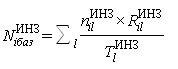 - значение натуральной нормы 1-ого вида, непосредственно используемой в процессе оказания i-ой муниципальной услуги и не учтенной в затратах на оплату труда с начислениями на выплаты по оплате труда работников, непосредственно связанных с оказанием i-ой муниципальной услуги, и затратах на приобретение материальных запасов и особо ценного движимого имущества, потребляемых (используемых) в процессе оказания i-ой муниципальной услуги с учетом срока полезного использования (в том числе затраты на арендные платежи) (далее - иная натуральная норма, непосредственно используемая в процессе оказания i-ой муниципальной услуги);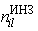 - стоимость 1-ой иной натуральной нормы, непосредственно используемой в процессе оказания i-ой муниципальной услуги в соответствующем финансовом году;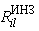 - срок полезного использования 1-ой иной натуральной нормы, непосредственно используемой в процессе оказания i-ой муниципальной услуги.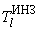 Стоимость l-ой иной натуральной нормы, непосредственно используемой в процессе оказания i-ой муниципальной услуги, определяется в соответствии с положениями пункта 26 настоящего Порядка. 18. Базовый норматив затрат на общехозяйственные нужды на оказание i-ой муниципальной услуги () рассчитывается по следующей формуле: (7) , где: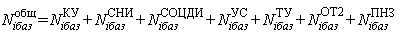 - затраты на коммунальные услуги для i-ой муниципальной услуги;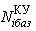 - затраты на содержание объектов недвижимого имущества, необходимого для выполнения муниципального задания (в том числе затраты на арендные платежи);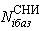 - затраты на содержание объектов особо ценного движимого имущества, необходимого для выполнения муниципального задания (в том числе затраты на арендные платежи);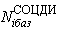 - затраты на приобретение услуг связи для i-ой муниципальной услуги;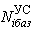 - затраты на приобретение транспортных услуг для i-ой муниципальной услуги;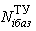 - затраты на оплату труда с начислениями на выплаты по оплате труда работников, которые не принимают непосредственного участия в оказании i-ой муниципальной услуги;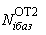 - затраты на прочие общехозяйственные нужды на оказание i-ой муниципальной услуги.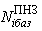 Стоимость (цена, тариф) работ/услуг, учитываемых при определении базового норматива затрат на общехозяйственные нужды на оказание i-ой муниципальной услуги (), определяется в соответствии с положениями пункта 26 настоящего Порядка. 19. Затраты на коммунальные услуги для i-ой муниципальной услуги рассчитываются по следующей формуле:(8) , где: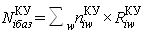 - значение натуральной нормы потребления (расхода) w-ой коммунальной услуги, учитываемая при расчете базового норматива затрат на общехозяйственные нужды на оказание i-ой муниципальной услуги (далее - натуральная норма потребления (расхода) коммунальной услуги);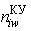 - стоимость (цена, тариф) w-ой коммунальной услуги, учитываемой при расчете базового норматива затрат на общехозяйственные нужды на оказание i-ой муниципальной услуги в соответствующем финансовом году.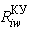 Стоимость (цена, тариф) w-ой коммунальной услуги, учитываемой при расчете базового норматива затрат на общехозяйственные нужды на оказание i-ой муниципальной услуги, определяется в соответствии с положениями пункта 26 настоящего Порядка.В составе затрат на коммунальные услуги для i-ой муниципальной услуги учитываются следующие натуральные нормы потребления (расхода) коммунальных услуг, определенные согласно пункту 8 настоящего Порядка, в том числе:газа и иного вида топлива; электроэнергии; теплоэнергии на отопление зданий, помещений и сооружений; горячей воды; холодного водоснабжения; водоотведения; других видов коммунальных услуг. В случае заключения энергосервисного договора (контракта) дополнительно к указанным затратам включаются нормативные затраты на оплату исполнения энергосервисного договора (контракта), на величину которых снижаются нормативные затраты по видам энергетических ресурсов. Нормативные затраты на оплату исполнения энергосервисного договора (контракта) рассчитываются как процент от достигнутого размера экономии соответствующих расходов учреждения, определенный условиями энергосервисного договора (контракта). 20. Затраты на содержание объектов недвижимого имущества, необходимого для выполнения муниципального задания (в том числе затраты на арендные платежи), рассчитываются по формуле:(9) , где: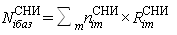 - значение натуральной нормы потребления m-ого вида работ/услуг по содержанию объектов недвижимого имущества, учитываемая при расчете базового норматива затрат на общехозяйственные нужды на оказание i-ой муниципальной услуги (далее - натуральная норма потребления вида работ/услуг по содержанию объектов недвижимого имущества);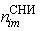 - стоимость (цена, тариф) m-ого вида работ/услуг по содержанию объектов недвижимого имущества, учитываемого при расчете базового норматива затрат на общехозяйственные нужды на оказание i-ой муниципальной услуги в соответствующем финансовом году.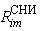 Стоимость (цена, тариф) m-ого вида работ/услуг по содержанию объектов недвижимого имущества, учитываемого при расчете базового норматива затрат на общехозяйственные нужды на оказание i-ой муниципальной услуги, определяется в соответствии с положениями пункта 26 настоящего Порядка. В составе затрат на содержание объектов недвижимого имущества, необходимого для выполнения муниципального задания (в том числе затраты на арендные платежи), учитываются следующие натуральные нормы потребления вида работ/услуг по содержанию объектов недвижимого имущества в соответствии со значениями натуральных норм, определенных согласно пункту 8 настоящего Порядка, в том числе: на техническое обслуживание и регламентно-профилактический ремонт систем охранно-тревожной сигнализации; на проведение текущего ремонта; на содержание прилегающей территории; на обслуживание и уборку помещения; на вывоз твердых бытовых отходов; на техническое обслуживание и регламентно-профилактический ремонт водонапорной насосной станции хозяйственно-питьевого и противопожарного водоснабжения; на техническое обслуживание и регламентно-профилактический ремонт водонапорной насосной станции пожаротушения; на техническое обслуживание и регламентно-профилактический ремонт отопительной системы, в том числе на подготовку отопительной системы к зимнему сезону, индивидуального теплового пункта; на техническое обслуживание и регламентно-профилактический ремонт электрооборудования (электроподстанций, трансформаторных подстанций, электрощитовых) административного здания (помещения); на другие виды работ/услуг по содержанию объектов недвижимого имущества. 21. Затраты на содержание объектов особо ценного движимого имущества, необходимого для выполнения муниципального задания, рассчитываются по формуле: (10) , где: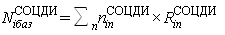 - значение натуральной нормы потребления n-ого вида работ/услуг по содержанию объектов особо ценного движимого имущества, учитываемая при расчете базового норматива затрат на общехозяйственные нужды на оказание i-ой муниципальной услуги (далее - натуральная норма потребления вида работ/услуг по содержанию объектов особо ценного движимого имущества);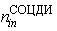 - стоимость (цена, тариф) n-ого вида работ/услуг по содержанию объектов особо ценного движимого имущества, учитываемого при расчете базового норматива затрат на общехозяйственные нужды на оказание i-ой муниципальной услуги в соответствующем финансовом году.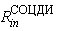 Стоимость (цена, тариф) N-ого вида работ/услуг по содержанию объектов особо ценного движимого имущества, учитываемого при расчете базового норматива затрат на общехозяйственные нужды на оказание i-ой муниципальной услуги, определяется в соответствии с положениями пункта 26 настоящего ПорядкаВ составе затрат на содержание объектов особо ценного движимого имущества, необходимого для выполнения муниципального задания учитываются следующие натуральные нормы потребления вида работ/услуг по содержанию объектов особо ценного движимого имущества в соответствии со значениями натуральных норм, определенных согласно пункту 8 настоящего Порядка, в том числе: на техническое обслуживание и ремонт транспортных средств; на техническое обслуживание и регламентно-профилактический ремонт дизельных генераторных установок; на техническое обслуживание и регламентно-профилактический ремонт системы газового пожаротушения и систем пожарной сигнализации; на техническое обслуживание и регламентно-профилактический ремонт систем кондиционирования и вентиляции; на техническое обслуживание и регламентно-профилактический ремонт систем контроля и управления доступом; на техническое обслуживание и регламентно-профилактический ремонт систем автоматического диспетчерского управления; на техническое обслуживание и регламентно-профилактический ремонт систем видеонаблюдения; на другие виды работ/услуг по содержанию объектов особо ценного движимого имущества. 22. Затраты на приобретение услуг связи для i-ой муниципальной услуги рассчитываются по следующей формуле: (11) , где: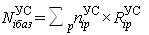 - значение натуральной нормы потребления р-ой услуги связи, учитываемая при расчете базового норматива затрат на общехозяйственные нужды на оказание i-ой муниципальной услуги (далее - натуральная норма потребления услуги связи);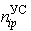 - стоимость (цена, тариф) р-ой услуги связи, учитываемой при расчете базового норматива затрат на общехозяйственные нужды на оказание i-ой муниципальной услуги в соответствующем финансовом году.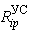 Стоимость (цена, тариф) p-ой услуги связи, учитываемой при расчете базового норматива затрат на общехозяйственные нужды на оказание i-ой муниципальной услуги, определяется в соответствии с положениями пункта 26 настоящего ПорядкаВ составе затрат на приобретение услуг связи для i-ой муниципальной услуги учитываются следующие натуральные нормы потребления услуг связи в соответствии со значениями натуральных норм, определенных согласно пункту 8 настоящего Порядка, в том числе: стационарной связи; сотовой связи; подключения к информационно-телекоммуникационной сети «Интернет» для планшетного компьютера; подключения к информационно-телекоммуникационной сети «Интернет» для стационарного компьютера; иных услуг связи. 23. Затраты на приобретение транспортных услуг для i-ой муниципальной услуги рассчитываются по следующей формуле:(12) , где: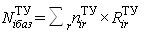 - значение натуральной нормы потребления r-ой транспортной услуги, учитываемая при расчете базового норматива затрат на общехозяйственные нужды на оказание i-ой муниципальной услуги (далее - натуральная норма потребления транспортной услуги);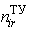 - стоимость (цена, тариф) r-ой транспортной услуги, учитываемой при расчете базового норматива затрат на общехозяйственные нужды на оказание i-ой муниципальной услуги в соответствующем финансовом году.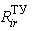 Стоимость (цена, тариф) r-ой транспортной услуги, учитываемой при расчете базового норматива затрат на общехозяйственные нужды на оказание i-ой муниципальной услуги, определяется в соответствии с положениями пункта 26 настоящего Порядка. В составе затрат на приобретение транспортных услуг для i-ой муниципальной услуги учитываются следующие натуральные нормы потребления транспортных услуг в соответствии со значениями натуральных норм, определенных согласно пункту 8 настоящего Порядка, в том числе: доставки грузов; найма транспортных средств; иных транспортных услуг. 24. Затраты на оплату труда с начислениями на выплаты по оплате труда работников, которые не принимают непосредственного участия в оказании i-ой муниципальной услуги, рассчитываются одним из следующих способов: а) при первом способе применяется формула: (13) , где: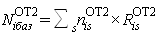 - значение натуральной нормы рабочего времени s-oгo работника, который не принимает непосредственного участия в оказании муниципальной услуги, учитываемая при расчете базового норматива затрат на общехозяйственные нужды на оказание i-ой муниципальной услуги;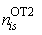 - размер повременной (часовой, дневной, месячной, годовой) оплаты труда (с учетом окладов (должностных окладов), ставок заработной платы, выплат компенсационного и стимулирующего характера) с начислениями на выплаты по оплате труда s-oгo работника, который не принимает непосредственного участия в оказании i-ой муниципальной услуги.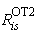 Размер повременной (часовой, дневной, месячной, годовой) оплаты труда с начислениями на выплаты по оплате труда s-ого работника, который не принимает непосредственного участия в оказании i-ой муниципальной услуги, определяется исходя из годового фонда оплаты труда и годового фонда рабочего времени указанного работника с учётом применяемого при формировании проекта решения о бюджете на очередной финансовый год и плановый период прогнозного индекса потребительских цен на конец соответствующего года, определяемого в соответствии с прогнозом социально-экономического развития города Георгиевска. Годовой фонд оплаты труда и годовой фонд рабочего времени s-ого работника, который не принимает непосредственного участия в оказании муниципальной услуги, определяются в соответствии со значениями натуральных норм, применяемых согласно положениям пункта 8 настоящего Порядка.Отношение затрат на оплату труда с учетом начислений на выплаты по оплате труда работников, которые не принимают непосредственного участия в оказании i-ой муниципальной услуги, к затратам на оплату труда с начислениями на выплаты по оплате труда работников, непосредственно связанных с оказанием i-ой муниципальной услуги, не должно превышать показатели, установленные законодательством Российской Федерации; б) при втором способе применяется формула: (14) , где: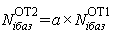 - затраты на оплату труда с начислениями на выплаты по оплате труда работников, непосредственно связанных с оказанием i-ой муниципальной услуги;а - установленная в соответствии с законодательством Российской Федерации предельная доля оплаты труда, определяемая как отношение затрат на оплату труда с начислениями на выплаты по оплате труда работников, которые не принимают непосредственного участия в оказании i-ой муниципальной услуги, к затратам на оплату труда с начислениями на выплаты по оплате труда работников, непосредственно связанных с оказанием i-ой муниципальной услуги.25. Затраты на приобретение прочих работ и услуг на оказание i-ой муниципальной услуги в соответствии со значениями натуральных норм, определенных согласно пункту 8 настоящего Порядка, рассчитываются по формуле: (15) , где: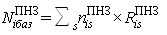 - значение натуральной нормы потребления s-ой прочей работы или услуги, учитываемая при расчете базового норматива затрат на общехозяйственные нужды на оказание i-ой муниципальной услуги;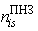 - стоимость (цена, тариф) s-ой прочей работы или услуги, учитываемой при расчете базового норматива затрат на общехозяйственные нужды на оказание i-ой муниципальной услуги в соответствующем финансовом году.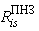 Стоимость (цена, тариф) s-ой прочей работы или услуги, учитываемой при расчете базового норматива затрат на общехозяйственные нужды на оказание i-ой муниципальной услуги, определяется в соответствии с положениями пункта 26 настоящего Порядка. 26. Стоимость материальных запасов, особо ценного движимого имущества, работ и услуг, учитываемых при определении базового норматива затрат на оказание i-ой муниципальной услуги, определяется на основании информации о рыночных ценах (тарифах) на идентичные планируемым к приобретению материальные запасы, объекты особо ценного движимого имущества, работы и услуги, а при их отсутствии – на однородные материальные запасы, объекты особо ценного движимого имущества, работы и услуги, с учетом прогнозного индекса потребительских цен на конец соответствующего финансового года, определяемого в соответствии с прогнозом социально-экономического развития Георгиевского городского округа Ставропольского края.Определение значения идентичности и однородности материальных запасов, объектов особо ценного движимого имущества, работ и услуг, получение информации о рыночных ценах (тарифах) осуществляется в порядке, установленном законодательством о контрактной системе Российской Федерации в сфере закупок товаров, работ, услуг для обеспечения государственных и муниципальных нужд. 27. Отраслевой корректирующий коэффициент  рассчитывается к базовому нормативу затрат на оказание i-ой муниципальной услуги, исходя из соответствующих показателей отраслевой специфики.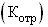 Отраслевой корректирующий коэффициент рассчитывается по следующей формуле:, где: 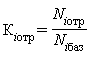 - базовый норматив затрат на оказание i-ой муниципальной услуги с учетом показателей отраслевой специфики, рассчитанный с учетом норм, выраженных в натуральных показателях в соответствии со стандартами оказания услуги, по формулам в соответствии с пунктами 13-26 настоящего Порядка.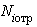 При отсутствии норм, выраженных в натуральных показателях, установленных стандартом оказания услуги, в отношении муниципальной услуги в сфере культуры, оказываемой муниципальными учреждениями, базовый норматив затрат на оказание i-ой муниципальной услуги с учетом показателей отраслевой специфики определяется на основе метода наиболее эффективного учреждения, либо на основе медианного метода.- базовый норматив затрат на оказание i-ой муниципальной услуги.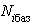 Заместитель главы администрацииГеоргиевского городского округаСтавропольского края                                                                      Ю.В.ЛогиноваПриложениек Порядку определения значенийнормативных затрат на оказание муниципальных услуг в сфере культуры муниципальными учреждениями Георгиевского городского округа Ставропольского края на очередной финансовый год и плановый периодЗНАЧЕНИЯнатуральных норм, необходимых для определениябазовых нормативных затрат на оказание муниципальных услугв сфере культуры*(1) - в графе 1 «Наименование муниципальной услуги» указывается наименование муниципальной услуги в сфере культуры, для которой утверждается базовый норматив затрат;*(2) - в графе 2 «Уникальный номер реестровой записи» указывается уникальный номер реестровой записи  муниципальной услуги в сфере культуры, для которой рассчитывался базовый норматив затрат, в соответствии с базовым (отраслевым) перечнем государственных и муниципальных услуг и работ, утвержденным Министерством культуры Российской Федерации по виду деятельности «культура, кинематография, архивное дело» (в соответствии с пунктом 7 Перечня видов деятельности, по которым федеральными органами исполнительной власти, осуществляющими функции по выработке государственной политики и нормативно-правовому регулированию в установленных сферах деятельности, формируются базовые (отраслевые) перечни государственных и муниципальных услуг и работ, утвержденным приказом Министерства финансов Российской Федерации от 16 июня 2014 г. № 49н;*(3) - в графе 3 «Наименование натуральной нормы» указывается наименование натуральной нормы, используемой для оказания муниципальной услуги в сфере культуры (рабочее время работников, материальные запасы, особо ценное движимое имущество, топливо, электроэнергия и другие ресурсы, используемые для оказания муниципальной услуги в сфере культуры);*(4) - в графе 4 «Единица измерения натуральной нормы» указывается единица, используемая для измерения натуральной нормы (единицы, штуки, Гкал, кВт-ч., куб. м, кв. м, комплекты, штатные единицы, часы и другие единицы измерения);*(5) - в графе 5 «Значение натуральной нормы» указываются значения натуральных норм, установленных стандартами оказания услуги в сфере культуры (в случае их отсутствия указываются значения натуральных норм, определенные для муниципальной услуги в сфере культуры, оказываемой муниципальным учреждением, по методу наиболее эффективного учреждения, либо по медианному методу);*(6) - в графе 6 «Примечание» в обязательном порядке указывается источник значения натуральной нормы (нормативный правовой акт (вид, дата, номер), утверждающий стандарт оказания услуги в сфере культуры, а при его отсутствии слова «Метод наиболее эффективного учреждения» либо слова «Медианный метод»).Наименование муниципальной услуги*(1)Уникальный номер реестровой записи*(2)Наименованиенатуральнойнормы*(3)Единица измерения натуральной нормы*(4)Значениенатуральной нормы*(5)Примечание*(6)1234561. Натуральные нормы, непосредственно связанные с оказанием муниципальной услуги1. Натуральные нормы, непосредственно связанные с оказанием муниципальной услуги1. Натуральные нормы, непосредственно связанные с оказанием муниципальной услуги1. Натуральные нормы, непосредственно связанные с оказанием муниципальной услуги1.1. Работники, непосредственно связанные с оказанием муниципальной услуги1.1. Работники, непосредственно связанные с оказанием муниципальной услуги1.1. Работники, непосредственно связанные с оказанием муниципальной услуги1.1. Работники, непосредственно связанные с оказанием муниципальной услуги1.2. Материальные запасы и особо ценное движимое имущество, потребляемые (используемые) в процессе оказания муниципальной услуги1.2. Материальные запасы и особо ценное движимое имущество, потребляемые (используемые) в процессе оказания муниципальной услуги1.2. Материальные запасы и особо ценное движимое имущество, потребляемые (используемые) в процессе оказания муниципальной услуги1.2. Материальные запасы и особо ценное движимое имущество, потребляемые (используемые) в процессе оказания муниципальной услуги1.3. Иные натуральные нормы, непосредственно используемые в процессе оказания муниципальной услуги1.3. Иные натуральные нормы, непосредственно используемые в процессе оказания муниципальной услуги1.3. Иные натуральные нормы, непосредственно используемые в процессе оказания муниципальной услуги1.3. Иные натуральные нормы, непосредственно используемые в процессе оказания муниципальной услуги2. Натуральные нормы на общехозяйственные нужды2. Натуральные нормы на общехозяйственные нужды2. Натуральные нормы на общехозяйственные нужды2. Натуральные нормы на общехозяйственные нужды2.1. Коммунальные услуги2.1. Коммунальные услуги2.1. Коммунальные услуги2.1. Коммунальные услуги2.2. Содержание объектов недвижимого имущества, необходимого для выполнения муниципального задания2.2. Содержание объектов недвижимого имущества, необходимого для выполнения муниципального задания2.2. Содержание объектов недвижимого имущества, необходимого для выполнения муниципального задания2.2. Содержание объектов недвижимого имущества, необходимого для выполнения муниципального задания2.3. Содержание объектов особо ценного движимого имущества, необходимого для выполнения муниципального о задания2.3. Содержание объектов особо ценного движимого имущества, необходимого для выполнения муниципального о задания2.3. Содержание объектов особо ценного движимого имущества, необходимого для выполнения муниципального о задания2.3. Содержание объектов особо ценного движимого имущества, необходимого для выполнения муниципального о задания2.4. Услуги связи2.4. Услуги связи2.4. Услуги связи2.4. Услуги связи2.5. Транспортные услуги2.5. Транспортные услуги2.5. Транспортные услуги2.5. Транспортные услуги2.6. Работники, которые не принимают непосредственного участия в оказании муниципальной услуги2.6. Работники, которые не принимают непосредственного участия в оказании муниципальной услуги2.6. Работники, которые не принимают непосредственного участия в оказании муниципальной услуги2.6. Работники, которые не принимают непосредственного участия в оказании муниципальной услуги2.7. Прочие общехозяйственные нужды2.7. Прочие общехозяйственные нужды2.7. Прочие общехозяйственные нужды2.7. Прочие общехозяйственные нужды